执行问题附属机构第二会议2018年7月9日至13日，加拿大蒙特利尔议程项目13执行问题附属机构通过的建议执行问题附属机构， 建议作为卡塔赫纳生物安全议定书缔约方会议的缔约方大会第九次会议通过措辞大致如下的决定： 回顾通过《2011-2020年卡塔赫纳生物安全议定书战略计划》的第BS-V/16号决定，1.	再次邀请各缔约方在《2011-2020年卡塔赫纳生物安全议定书战略计划》余下的时间内，考虑重点实现生物安全立法、风险评估、改性活生物体检测和识别、公众认识方面的业务目标，因为这些目标对促进《议定书》的执行至关重要； 2.	决定《卡塔赫纳议定书》的第四次评估和审查与《2011-2020年卡塔赫纳议定书战略计划》的最后评价合并进行；3.	请执行秘书：继续改进在线国家报告分析工具，以便利对照第二个国家报告周期获得的相关基准数据对第四次国家报告和其他来源所载数据进行编辑、汇总和分析；以第四次国家报告为主要来源，并酌情利用生物安全信息交换所及能力建设项目和履约委员会的经验，分析并汇总关于《议定书》执行情况的信息，以促进《议定书》第四次评估和审查以及《战略计划》最后评价，并酌情将这些信息提供能力建设问题联络小组和履约委员会；4.	请能力建设问题联络小组和履约委员会以互补和不重复的方式开展工作，为《卡塔赫纳议定书》第四次评估和审查以及《战略计划》最后评价作出贡献，并提交其结论供执行问题附属机构审议；5.	请执行问题附属机构第三次会议审议联络小组和履约委员会提供的信息和得出的结论，并将其定论和建议提交作为卡塔赫纳议定书缔约方会议的缔约方大会第十次会议，以期便利《卡塔赫纳议定书》第四次评估和审查以及《2011-2020年卡塔赫纳生物安全议定书战略计划》最后评价。__________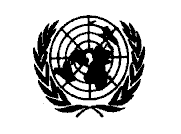 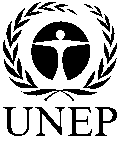 CBDCBDCBD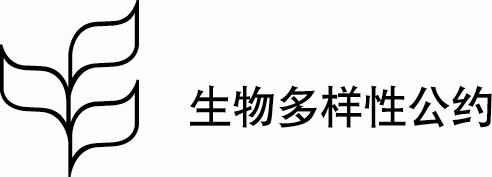 Distr.GENERALCBD/SBI/REC/2/1213 July 2018CHINESEORIGINAL: ENGLISH